Little Stoke Primary School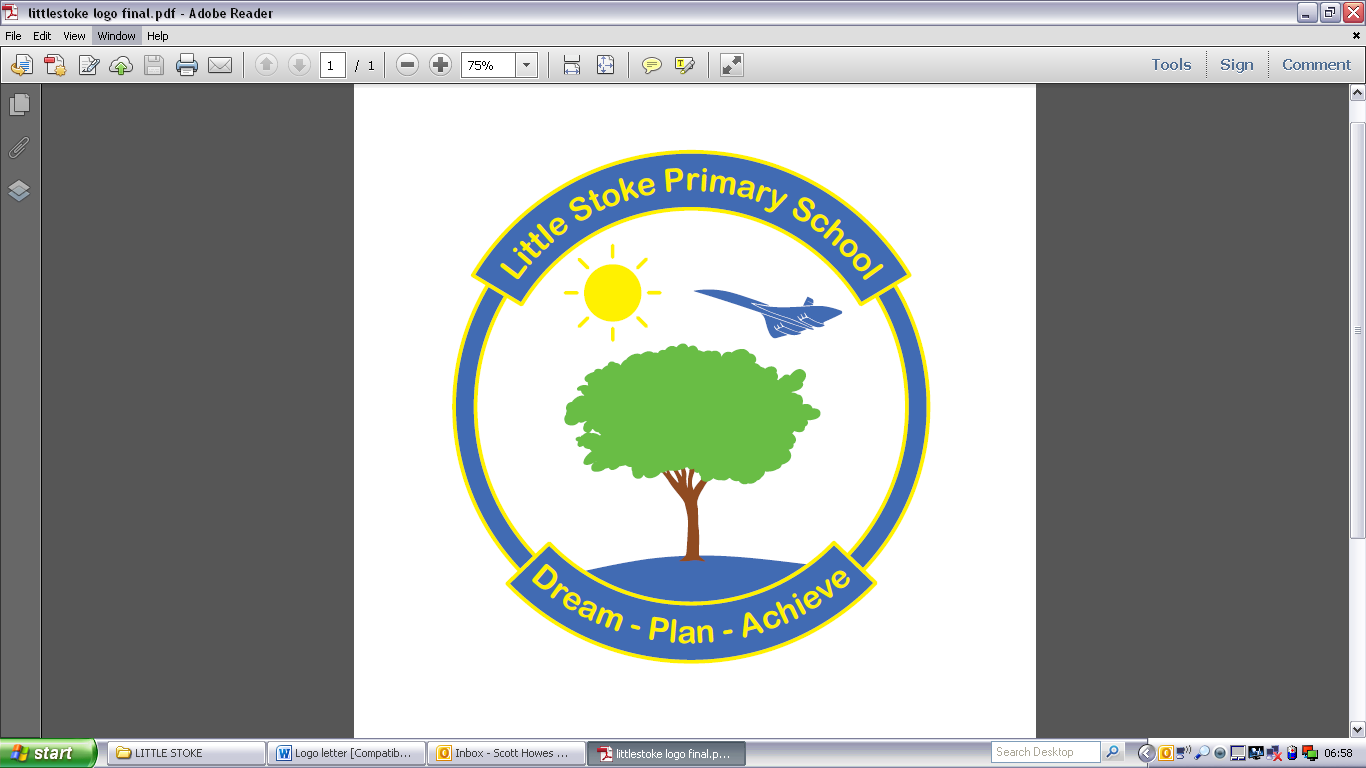 Online Safety PolicyLittle Stoke Primary SchoolOnline Safety PolicyIntroductionThis policy aims to give all members of the school community clear guidance with regard to the rationale, principles, strategies and expectations of Online Safety at Little Stoke Primary SchoolPlease read this policy in conjunction with our: Anti-Bullying Policy, Behaviour Policy, Child Protection Policy, Sex and Relationship Policy, Safeguarding Policy, Acceptable Use Policy and Staff Conduct PolicyDevelopment, Monitoring & Review of this PolicyThis Online Safety policy has been developed by the Little Stoke Primary School Online Safety Committee:Head Teacher (Anne Sargent) Deputy Head / Online Safety Officer (Chris Jelf)Designated Safeguarding Leads (as above and Karen Tyson – Family Support Worker)Online Safety Governor (Kirsty Wilmott)Staff: including Teachers and Teaching AssistantsIntegra technical support staffParent Representatives from parent contact groupSchool CouncilSchedule for Development, Monitoring & ReviewThe school will monitor the impact of the policy using:  Logs of reported incidents; Incident logs of internet activity (including sites visited); Internal monitoring data for network activity; Internet Surveys of Children, Parents/Carers & Staff twice a year.Scope of the PolicyThis policy applies to all members of the school (including staff, children, volunteers, parents/carers, visitors, community users)  who have access to and are users of school ICT systems, both in and out of the school.The Education and Inspections Act 2006 empowers Head Teachers, to such extent as is reasonable, to regulate the behaviour of children when they are off the school site and empowers members of staff to impose disciplinary penalties for inappropriate behaviour. This is pertinent to incidents of cyber-bullying, or other Online Safety incidents covered by this policy, which may take place outside of the school, but which are linked to membership of the school.  The 2011 Education Act increased these powers with regard to the searching for and of electronic devices and the deletion of data. In the case of both acts, action can only be taken over issues covered by the published Behaviour Policy. The school will deal with such incidents within this policy and associated behaviour and anti-bullying policies and will, where known, inform parents/carers of incidents of inappropriate online safety behaviour that takes place out of school.The school will take all reasonable precautions to  ensure that users access only appropriate material. However, due to the international scale and linked nature of the internet content, it is not possible to guarantee that unsuitable material will never appear on a school computer. Neither the school, nor the Local Authority can accept liability for the material accessed, or any consequence of internet access.Roles and ResponsibilitiesGovernors are responsible for the approval of the Online Safety Policy and for reviewing the effectiveness of the policy. This will be carried out by the Governors reviewing information about online safety incidents and monitoring reports. A member of the Governing Body has taken on the role of Online Safety Governor: Kirsty WilmottThe role of the Online Safety Governor will include:  Annual meetings with the Online Safety Officer Regular monitoring of online safety incident logs Reporting to relevant Governors’ meeting.Head Teacher Has an overall duty of care for ensuring the safety (including online safety) of members of the school community, though the day to day responsibility for online safety will be delegated to the Online Safety Officer.Should be aware of the procedures to be followed in the event of a serious online safety allegation being made against a member of staff. Are responsible for ensuring that the Online Safety Officer and other relevant staff receive suitable training to enable them to carry out their online safety roles and to train other colleagues, as relevant.  Will ensure that there is a system in place to allow for monitoring and support of those in school who carry out the internal online safety monitoring role. This is to provide a safety net and also support those colleagues who take on important monitoring roles. Will receive annual monitoring reports from the Online Safety Officer.  Online Safety Officer Leads the online safety committee which comprises of: Head, Deputy Head / Online Safety Officer, Designated Safeguarding Leads, Online Safety Governor, Kirsty WilmottTakes day to day responsibility for online safety issues and has a leading role in establishing and reviewing the school online safety policies and documents.Ensures that all staff are aware of the procedures that need to be followed in the event of an online safety incident taking place. Provides training and advice for staff. Liaises with school technical staff from Integra traded servicesReceives reports of online safety incidents and creates a log of incidents to inform future online safety developments.Meets annually with Online Safety Governor to discuss current issues, review incident logs, iboss and filtering/ change control logs.The Network Manager (Integra) is responsible for ensuring that: The school’s technical infrastructure is secure and is not open to misuse or malicious attack.The school meets required online safety technical requirements and any Local Authority Guidance that may apply. Users may only access the networks and devices through a properly enforced password protection policy, in which passwords are regularly changed.They keep up to date with online safety technical information in order to effectively carry out their online safety role and to inform and update others as relevant.That monitoring software/systems are implemented and updated as agreed in school policies.Teaching and Support Staff are responsible for ensuring that:They have read, understood and signed the Staff Acceptable Use Policy (AUP) at the start of their contract.The accurate and timely record of their children’s Acceptable Use Agreements are kept, and for ensuring copies are signed, dated and returned to the school office within the first 2 weeks of the academic year (or within 2 weeks of the child’s start date).They have an up to date awareness of online safety matters and of the current school online safety policy and practices.They report any suspected misuse or problem to the Head Teacher, Deputy Head / Online Safety Officer for investigation.All digital communications with children/parents/carers should be on a professional level and only carried out using official school systems (e.g. not Facebook). Interactions on social media should not reference or discuss children, parents or school staff in any capacity where school matters are concerned.Online Safety issues are embedded in all aspects of the curriculum and other activities.Children understand and follow the online safety and acceptable use policies.They monitor the use of digital technologies, mobile devices, cameras etc in lessons and other school activities (where allowed) and implement current policies with regard to these devices.In lessons where the internet is used, children should be guided to sites checked as suitable for their use.Processes should also be in place for dealing with any unsuitable material that is found in internet searches.The Designated Safeguarding Leads will be trained in online safety issues and be aware of the potential for serious child protection/safeguarding issues to arise from:Sharing of personal data Access to illegal/inappropriate materialsInappropriate on-line contact with adults / strangersPotential or actual incidents of groomingCyber-bullyingThe Online Safety Committee provides a consultative group that has wide representation from the school community, with responsibility for issues regarding online safety and the monitoring the online safety policy including the impact of initiatives. The group will also be responsible for annual reporting to the Governing Body. Members of the Online Safety Committee will assist the Online Safety Officer with:The production / review / monitoring of the school online safety policy. Mapping and reviewing the online safety curricular provision – ensuring relevance, breadth and progression.Monitoring network / internet / incident logs.Consulting stakeholders: including parents/carers and the children about the online safety provision.Monitoring improvement actions identified through use of the 360 degree safe self-review tool.ChildrenAre responsible for using the school digital technology systems in accordance with the Pupil Acceptable Use Policy.Have a good understanding of research skills and the need to avoid plagiarism and uphold copyright regulations.Need to understand the importance of reporting abuse, misuse or access to inappropriate materials and know how to do so.Should understand the importance of adopting good online safety practice when using digital technologies out of school and realise that the school’s  Online Safety Policy covers their actions ‘in’ and ‘out’ of school.Parents/Carers play a crucial role in ensuring that their children understand the need to use the internet/ mobile devices in an appropriate way. The school will take every opportunity to help parents understand these issues through parents’ evenings, newsletters, letters, the school’s Acceptable Use Policy, website and information about national/local online safety campaigns. Parents and carers will be encouraged to support the school in promoting good online safety practice and to follow guidelines on the appropriate use of:Digital and video images taken at school events.Their children’s personal devices in the school (where this is allowed).Policy StatementsEducation for childrenWhilst regulation and technical solutions are very important, their use must be balanced by educating children to take a responsible approach.  The education of children in online safety is therefore an essential part of the school’s online safety provision. Children need the help and support of the school to recognise and avoid online safety risks and build their resilience.Online Safety should be a focus in all areas of the curriculum and staff should reinforce online safety messages accross the curriculum. The online safety curriculum should be broad, relevant and provide progression, with opportunities for creative activities and will be provided in the following ways: A planned online safety curriculum should be provided as part of Computing/PHSCE (Jigsaw)/SRE/wider curriculum and should be regularly revisited.Key online safety messages should be reinforced as part of a planned programme of assemblies and pastoral activities.Children should be taught in all lessons to be critically aware of the materials/content they access on-line and be guided to validate the accuracy of information.Children should be taught to acknowledge the source of information used and to respect copyright when using material accessed on the internet.Children should be helped to understand the need for the Acceptable Use Agreement  and encouraged to adopt safe and responsible use both within and outside schoolStaff should act as good role models in their use of digital technologies, the internet and mobile devices.In lessons where internet is used, children should be guided to sites checked as suitable for their use and that processes are in place for dealing with any unsuitable material that is found in internet searches. Where children are allowed to freely search the internet, staff should be vigilant in monitoring the content of the websites the young people visit. In the unlikely event that inappropriate/unsuitable content is found/searched for on a device by a child, the child is explicitly taught to click on the Hector the protective dolphin and report the incident to an adult immediately.It is accepted that from time to time, for good educational reasons, children may need to research topics (eg racism, drugs, discrimination) that would normally result in internet searches being blocked. In such a situation, the Head Teacher can request that the Integra Support  team (or other relevant designated person) can temporarily remove those sites from the filtered list  for the period of study. The Head will email the technical support team to allow this to happen. Any request to do so, should be auditable, with clear reasons for the need.  Currently, Little Stoke Primary School has adopted the SWGfL digital literacy scheme of work, which is a well-planned and progressive curriculum from EYFS through to Year 6. This cover the whole range of online safety aspects such as internet safety, privacy and security, relationships and communication, cyberbullying, information literacy, self-image and identity, digital footprint and reputation and creative credit and copyright. Education for Parents and CarersParent/Carers play an essential role in the education of their children and in the monitoring/regulation of the children’s on-line behaviours. Parents may  underestimate how often children come across potentially harmful and inappropriate material on the internet and may be unsure about how to respond.  The school will therefore seek to provide information and awareness to parents and carers through: Letters, newsletters, website.Parents/Carers Online safety Workshops.High profile events/campaigns e.g. Safer Internet Day.Information about professional organisations such as CEOPs, Net Aware (NSPCC)Education for Staff It is essential that all staff receive online safety training and understand their responsibilities, as outlined in this policy. Training will be offered as follows: A planned programme of formal online safety training will be made available to staff. This will be regularly updated and reinforced. An informal audit of the online safety training needs of all staff will be carried out regularly. All new staff should receive online safety training, the online safety policy and procedures as part of their induction programme, ensuring that they fully understand the school online safety policy and Acceptable Use Agreements. The Online Safety Officer will receive regular updates through attendance at external training events and by reviewing guidance documents released by relevant organisations.This Online Safety policy and its updates will be presented to and discussed by staff in staff meetings.The Online Safety Officer will provide advice as required. Education for GovernorsGovernors should take part in online safety training/awareness sessions, with particular importance for those who are link governors for computing/online safety/health and safety/child protection. This may be offered in a number of ways:Attendance at training provided by the National Governors Association  or other relevant organisation. Participation in school training/information sessions for staff or parents.Technical: Infrastructure, equipment, filtering and monitoring  The school will be responsible for ensuring that the school infrastructure/network is as safe and secure as is reasonably possible and that policies and procedures approved within this policy are implemented.  It will also need to ensure that the relevant people named in the above sections will be effective in carrying out their online safety responsibilities.School technical systems will be managed in ways that ensure that the school meets recommended technical requirements. There will be regular reviews and audits of the safety and security of school technical systems.Servers, wireless systems and cabling are securely located and physical access restricted.All users will have clearly defined access rights to school technical systems and devices.  Internet access is filtered for all users. Illegal content (child sexual abuse images) is filtered by the broadband or filtering provider by actively employing the Internet Watch Foundation CAIC list. Content lists are regularly updated and internet use is logged and regularly monitored. School technical staff regularly monitor and record the activity of users on the school technical systems and users are made aware of this in the Acceptable Use Agreement. An appropriate system is in place for users to report any actual/potential technical incident/ security breach  to the relevant person, as agreed. Appropriate security measures are in place to protect the servers, firewalls, routers, wireless systems,  work stations, mobile devices etc from accidental or malicious attempts which might threaten the security of the school systems and data. These are tested regularly. The school’s infrastructure and individual workstations are protected by up to date virus software.An agreed policy is in place for the provision of temporary access of “guests” (e.g. trainee teachers, supply teachers, visitors) onto the school systems. Staff are made aware that removable media containing school data (e.g. memory sticks) must be encrypted ‘in’ and ‘out’ of school. Personal data cannot be sent over the internet or taken off the school site unless safely encrypted or otherwise secured. Bring Your Own Device (BYOD) Children who bring their own mobile phone into school must leave it in the school office and collect it at the end of the school day. Children who bring in their own mobile phones, do so at their own risk.Any staff who BYOD must adhere to all elements of this policy. Mobile phones must be kept in lockers or locked in classroom cupboards. All cupboards have high bolts which should be used at all times. Mobile phones should never be used in the presence of children. Use of digital and video images The development of digital imaging technologies has created significant benefits to learning, allowing staff and children instant use of images that they have recorded themselves or downloaded from the internet. However, staff, parents/carers, children need to be aware of the risks associated with publishing digital images on the internet. Such images may provide avenues for cyberbullying to take place. Digital images may remain available on the internet forever and may cause harm or embarrassment to individuals in the short or longer term. It is common for employers to carry out internet searches for information about potential and existing employees. The school will inform and educate users about these risks and will implement policies to reduce the likelihood of the potential for harm:  When using digital images, staff should inform and educate children about the risks associated with the taking, use, sharing, publication and distribution of images. In particular they should recognise the risks attached to publishing their own images on the internet e.g. on social networking sites.In accordance with guidance from the Information Commissioner’s Office, parents/carers are welcome to take videos and digital images of their children at school events for their own personal use (as such use in not covered by the Data Protection Act). To respect everyone’s privacy and in some cases protection, these images should not be published/made publicly available on social networking sites, nor should parents/carers comment on any activities involving other children in the digital/video images. Staff and volunteers  are allowed to take digital/video images to support educational aims, but must follow school policies concerning the sharing, distribution and publication of those images. Those  images should only be taken on school equipment, the personal equipment of staff should not be used for such purposes.Care should be taken when taking digital/video images that children are appropriately dressed and are not participating in activities that might bring the individuals or the school into disrepute. Children must not take, use, share, publish or distribute images of others without their permission.Photographs published on the website, or elsewhere that include children will be selected carefully and will comply with good practice guidance on the use of such images.Children’s full names will not be used anywhere on a website or blog, particularly in association with photographs.Parents or carers will be given the opportunity to tell the school whether their child’s photograph can be used when they fill in the school’s registration form.Data ProtectionPersonal data will be recorded, processed, transferred and made available according to the current data protection legislation in line with GDPR. The school data protection Policy is available from the school office on request.The school will ensure thatIt will hold the minimum personal data necessary to enable it to perform its function and it will not hold it for longer than necessary for the purposes it was collected for. Every effort will be made to ensure that data held is accurate, up to date and that inaccuracies are corrected without unnecessary delay. It follows the LA Data Protection Policy.It has clear and understood arrangements for the security, storage and transfer of personal data.Data subjects have rights of access and there are clear procedures for this to be obtained.There are clear Data Protection clauses in all contracts where personal data may be passed to third parties.Staff must ensure that theyAt all times ensure the safe keeping of personal data, minimising the risk of its loss or misuse.Use personal data only on secure password protected computers and other devices, ensuring that they are properly “logged-off” at the end of any session in which they are using personal data.Transfer data using encryption and secure password protected devices.When  personal data is stored on any portable computer system, memory stick or any other removable media:the data must be encrypted and password protected. the device must be password protected the device must offer approved virus and malware checking software. the data must be securely deleted from the device, in line with school policy once it has been transferred or its use is complete.CommunicationsWhen using communication technologies the school considers the following as good practice:The official school email service may be regarded as safe and secure and is monitored. Users should be aware that email communications are monitored.  Users must immediately report, to the nominated person – in accordance with the school policy, the receipt of communication that makes them feel uncomfortable, is offensive, discriminatory, threatening or bullying in nature and must not respond to any such communication. Any digital communication between staff and children or parents/carers (email, Twitter, social media etc.) must be professional in tone and content. These communications may only take place on official (monitored) school systems. Personal email addresses, text messaging or social media must not be used for these communications. The contact detail on the web should be the school address, e-mail and telephone number. Staff or children’s personal information will not be published, with teachers and teaching assistants only being contactable through: admin@littlestokeps.co.ukWhole class/group/individual  email addresses may be set up and used for educational purposes.Children should be taught about online safety issues, such as the risks attached to the sharing of personal details. They should also be taught strategies to deal with inappropriate communications and be reminded of the need to communicate appropriately when using digital technologies.Social Media - Protecting Professional Identity & confidentialityAll schools and local authorities have a duty of care to provide a safe learning environment for children and staff.  Schools and local authorities could be held responsible, indirectly for acts of their employees in the course of their employment.  Staff members who harass, cyberbully, discriminate on the grounds of sex, race or disability or who defame a third party may render the school or local authority liable to the injured party.   Reasonable steps to prevent predictable harm must be in place. The school provides the following measures to ensure reasonable steps are in place to minimise risk of harm to children, staff and the school through limiting access to personal information: Training to include: acceptable use; social media risks; checking of settings; data protection; reporting issues.  Clear reporting guidance, including responsibilities, procedures and sanctions.Risk assessment, including legal risk.School staff should ensure that:No reference should be made in social media to children, parents/carers or school staff. They do not engage in online discussion on personal matters relating to members of the school community.Personal opinions should not be attributed to the school or local authority.Security settings on personal social media profiles are regularly checked to minimise risk of loss of personal information.Unsuitable/inappropriate activitiesThe school believes that the activities referred to in the following section would be inappropriate in a school context and that users, as defined below, should not engage in these activities in school or outside school when using school equipment or systems. The school policy restricts usage as follows (this list is not exhaustive):Responding to incidents of misuseThis guidance is intended for use when Staff need to manage incidents that involve the use of online services. It encourages a safe and secure approach to the management of the incident.  Incidents might involve illegal or inappropriate activities (see “User Actions” above).  Illegal IncidentsIf there is any suspicion that the website(s) concerned may contain child abuse images, or if there is any other suspected illegal activity, refer to the right hand side of the Flowchart (below) for responding to online safety incidents and report immediately to the police. Other IncidentsIt is hoped that all members of the school community will be responsible users of digital technologies, who understand and follow school policy. However, there may be times when infringements of the policy could take place, through careless or irresponsible or, very rarely, through deliberate misuse. In the event of suspicion, all steps in this procedure should be followed:Have more than one senior member of staff involved in this process. This is vital to protect individuals if accusations are subsequently reported. Record all evidence of the incident on CPOMS, our online safeguarding software, to include: Name, Date, Class, Acceptable Use Policy, Details of the incident, Sanctions and Actions taken and parents informed column. Inform Parents/Carers of any investigation that may involve their child, and update the Parents/Carers of any outcomes where legally entitled to.Ensure that the child’s welfare, if involved in an incident, is at the forefront of any investigation. Preventative and educational measures should be implemented to minimise the risk of the same incident happening again in the future. Where any stress has been caused to the child (as a result of an online incident), the school will provide a counselling ‘aftercare’ service to help with the recovery for the child.Isolate the computer in question as best you can. Any change to its state may hinder a later police investigation.Conduct the procedure using a designated computer that will not be used by young people and if necessary can be taken off site by the police should the need arise. Use the same computer for the duration of the procedure.It is important to ensure that the relevant staff should have appropriate internet access to conduct the procedure, but also that the sites and content visited are closely monitored and recorded (to provide further protection). Record the ‘url’ of any site containing the alleged misuse and describe the nature of the content causing concern. It may also be necessary to record and store screenshots of the content on the machine being used for investigation. These may be printed, signed  and attached to the form (except in the case of images of child sexual abuse – see below)Once this has been completed and fully investigated the group will need to judge whether this concern has substance or not. If it does then appropriate action will be required and could include the following:Internal response or discipline proceduresInvolvement by Local Authority. Police involvement and/or action.If content being reviewed includes images of Child abuse then the monitoring should be halted and referred to the Police immediately. Other instances to report to the police would include:Incidents of ‘grooming’ behaviour.The sending of obscene materials to a child.Adult material which potentially breaches the Obscene Publications Act.Criminally racist material or other criminally racist conduct, activity or materials.It is important that all of the above steps are taken as they will provide an evidence trail for the school and possibly the police and demonstrate that visits to these sites were carried out for child protection purposes. The completed form should be retained by the group for evidence and reference purposes. Little Stoke Online Safety Reporting Flowchart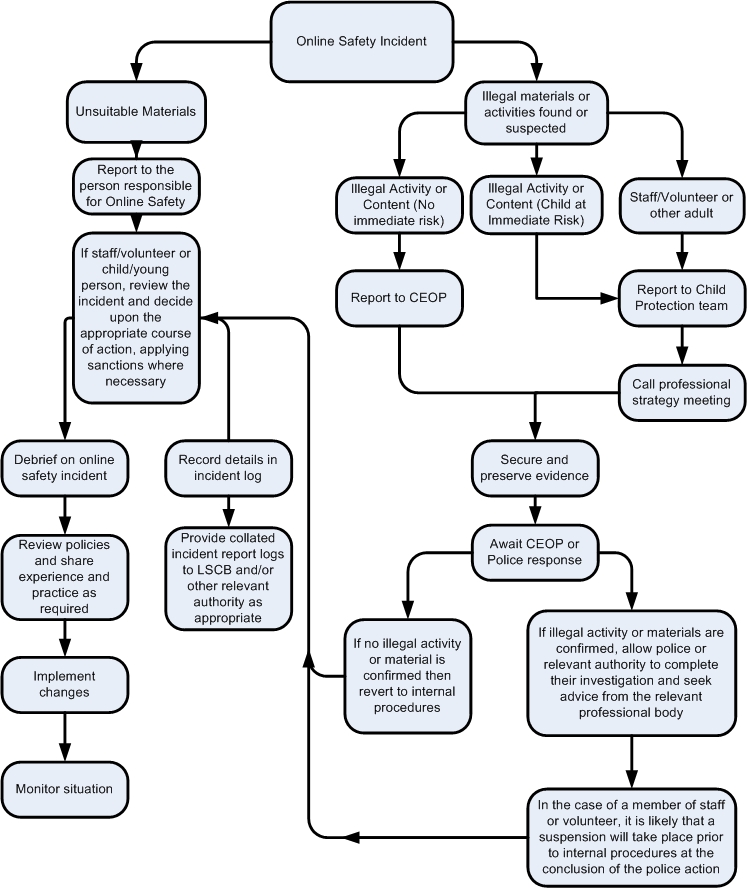 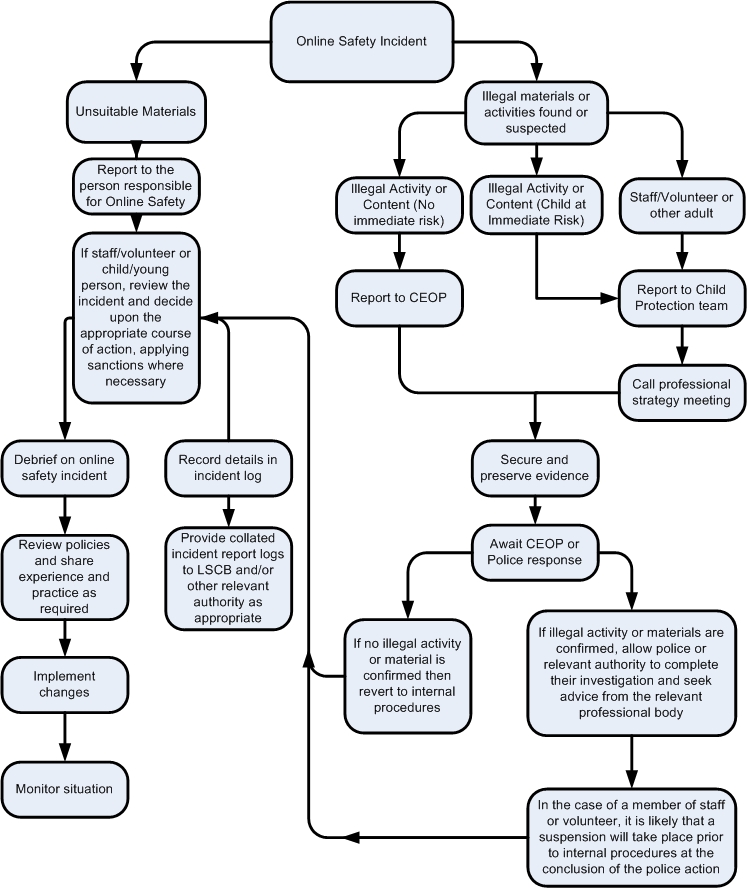 School Actions & SanctionsIt is more likely that the school will need to deal with incidents that involve inappropriate rather than illegal misuse when staff are using school equipment or BYOD on school premises. It is important that any incidents are dealt with as soon as possible in a proportionate manner, and that members of the school community are aware that incidents have been dealt with. It is intended that incidents of misuse will be dealt with through normal behaviour/disciplinary procedures as follows: Signed:Anne Sargent (Head Teacher) Signed:Kirstie Wilmot(Chair of Staffing and Curriculum)     Last ReviewSeptember 2020September 2020Next ReviewJuly 2022July 2022This Online Safety policy was approved by the Governing Body:The implementation of this Online Safety policy will be monitored by:Head and Deputy Head / Online Safety OfficerMonitoring will take place at regular intervals:September & February each academic yearThe Chair of Governors / Online Safety governor will be invited to review the implementation of the Online Safety policy (which will include anonymous details of Online Safety incidents) at the end of each academic year.At least once a yearShould serious Online Safety incidents take place, the following external persons / agencies should be informed as appropriate:ART (Access and Response) LADO, PoliceUser ActionsUser ActionsAcceptableAcceptable at certain timesAcceptable for nominated usersUnacceptableUnacceptable and illegalUsers shall not visit Internet sites, make, post, download, upload, data transfer, communicate or pass on, material, remarks, proposals or comments that contain or relate to: Child sexual abuse images –The making, production or distribution of indecent images of children. Contrary to The Protection of Children Act 1978XUsers shall not visit Internet sites, make, post, download, upload, data transfer, communicate or pass on, material, remarks, proposals or comments that contain or relate to: Grooming, incitement, arrangement or facilitation of sexual acts against children Contrary to the Sexual Offences Act 2003.XUsers shall not visit Internet sites, make, post, download, upload, data transfer, communicate or pass on, material, remarks, proposals or comments that contain or relate to: Possession of an extreme pornographic image (grossly offensive, disgusting or otherwise of an obscene character) Contrary to the Criminal Justice and Immigration Act 2008XUsers shall not visit Internet sites, make, post, download, upload, data transfer, communicate or pass on, material, remarks, proposals or comments that contain or relate to: criminally racist material in UK – to stir up religious hatred (or hatred on the grounds of sexual orientation) - contrary to the Public Order Act 1986   XUsers shall not visit Internet sites, make, post, download, upload, data transfer, communicate or pass on, material, remarks, proposals or comments that contain or relate to: pornographyXUsers shall not visit Internet sites, make, post, download, upload, data transfer, communicate or pass on, material, remarks, proposals or comments that contain or relate to: promotion of any kind of discriminationXUsers shall not visit Internet sites, make, post, download, upload, data transfer, communicate or pass on, material, remarks, proposals or comments that contain or relate to: threatening behaviour, including promotion of physical violence or mental harm XUsers shall not visit Internet sites, make, post, download, upload, data transfer, communicate or pass on, material, remarks, proposals or comments that contain or relate to: any other information which may be offensive to colleagues or breaches the integrity of the ethos of the school or brings the school into disreputeX Using school systems to run a private businessUsing school systems to run a private businessXUsing systems, applications, websites or other mechanisms that bypass the filtering or other safeguards employed by  the school Using systems, applications, websites or other mechanisms that bypass the filtering or other safeguards employed by  the school XInfringing copyrightInfringing copyrightXRevealing or publicising confidential or proprietary information (eg financial / personal information, databases, computer / network access codes and passwords)Revealing or publicising confidential or proprietary information (eg financial / personal information, databases, computer / network access codes and passwords)XCreating or propagating computer viruses or other harmful filesCreating or propagating computer viruses or other harmful filesXUnfair usage (downloading / uploading large  files that hinders others in their use of the internet)Unfair usage (downloading / uploading large  files that hinders others in their use of the internet)XOn-line gaming (educational)On-line gaming (educational)XUse of social media on school equipmentUse of social media on school equipmentXXUse of messaging appsUse of messaging appsXUse of video broadcasting eg YoutubeUse of video broadcasting eg YoutubeXIncidents:Refer to line managerRefer to Head Teacher  Refer to Local Authority / HRRefer to PoliceRefer to Technical Support Staff for action re filtering etc.WarningSuspensionDisciplinary  actionDeliberately accessing or trying to access material that could be considered illegal (see list in earlier section on unsuitable / inappropriate activities).XXXXInappropriate personal use of the internet / social media  / personal emailXXUnauthorised downloading or uploading of filesXXAllowing others to access school network by sharing username and passwords or attempting to access or accessing the school network, using another  person’s accountXXCareless use of personal data eg holding or transferring data in an insecure mannerXxXDeliberate actions to breach data protection or network security rulesXXXXCorrupting or destroying the data of other users or causing deliberate damage to hardware or softwareXXXXSending an email, text or  message that is regarded as offensive, harassment or of a bullying natureXXXXUsing personal email/social networking instant messaging/text messaging to carrying out digital communications with pupilsXXXActions which could compromise the staff member’s professional standing XXXActions which could bring the school into disrepute or breach the integrity of the ethos of the school XXXUsing proxy sites or other means to subvert the school’s   filtering systemXXXAccidentally accessing offensive or pornographic material and failing to report the incidentXXXDeliberately accessing or trying to access offensive or pornographic materialXXXXBreaching copyright or licensing regulationsXXContinued infringements of the above, following warningsXXX